Как выявить одаренного ребенка?Выявление одаренности у дошкольников является задачей и родителей ребенка, и детского сада в лице преподавателей. Выявление талантливых детей происходит постепенно и занимает довольно длительное время. Поскольку каждый ребенок раскрывается по-разному, некоторые обладают явными талантами и способностями, а некоторые требуют индивидуальной работы. Одаренные дети обычно выделяются среди своих сверстников очевидными, иногда выдающимися достижениями или имеют предпосылки для таких достижений, в различных видах деятельности. Их отличает повышенная концентрация внимания на чем-либо, упорство в достижении результата и степень погруженности в задачу.С помощью наблюдения выявляются волевые, моральные и духовные качества ребенка, а так же заинтересованность ребенка в физическом воспитании, умение ставить перед собой задачи, преодолевать трудности и достигать поставленной цели. В дальнейшем с помощью тестов определяется сила мышц, быстрота, выносливость. 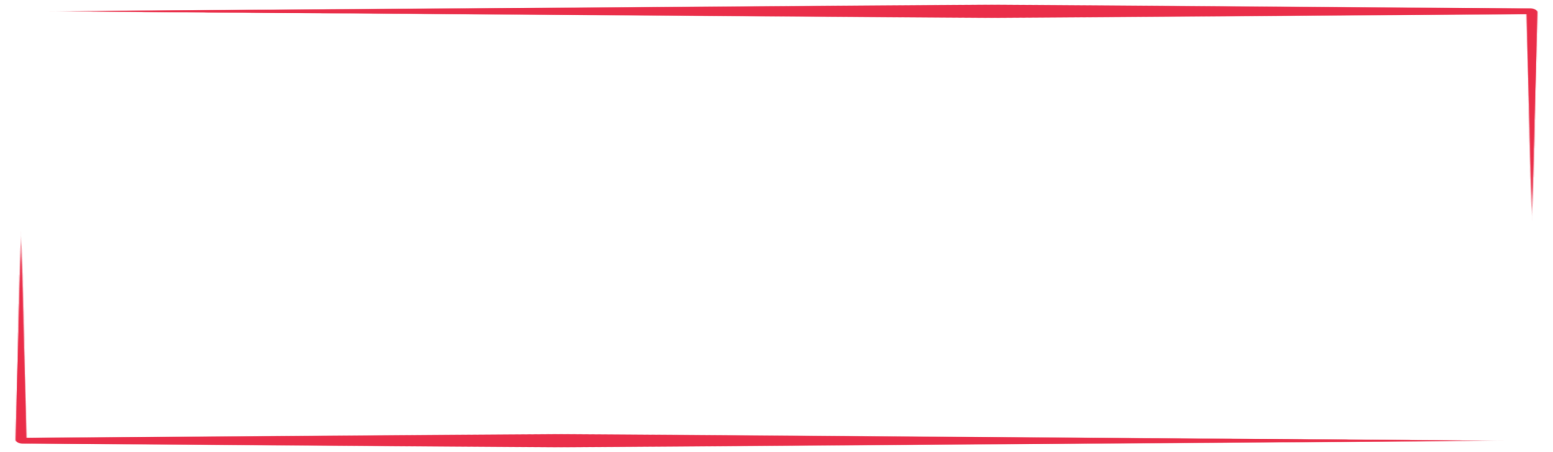 Признаки одаренности-имеют более высокий уровень физической подготовленности по сравнению с большинством остальных-имеют высокую познавательную потребность в двигательной активности;-испытывают радость от занятий физической культурой и спортом;-имеют высокую скорость освоения двигательного навыка.Второй этап заключается в создании условий, при которых будет максимально нагружена ведущая способность ребенка – в конкретном случае его спортивная активность. Необходимо создать образовательную среду для развития уже проявившихся способностей, условий для раскрытия его потенциала и удовлетворения потребностей ребенка. (Например: посещение спортивных секции) Следующий этап работы с одаренными детьми, состоит в том, чтобы включать их в соревнования с такими же одаренными детьми, или более старшими, т.к. конкуренция дает хорошие результаты. Даже опыт поражения ставит перед ребенком новые задачи и стимулирует его к дальнейшему росту. Очень важно правильное отношение к победам и достижениям одаренных детей. Нельзя их часто выделять, чрезмерно хвалить и сравнивать с более слабыми детьми, иначе может проявиться «звездная болезнь». В результате чего такие ребята зазнаются, у них пропадает трудолюбие и стремление идти дальше в развитии, в достижении высоких спортивных результатов. 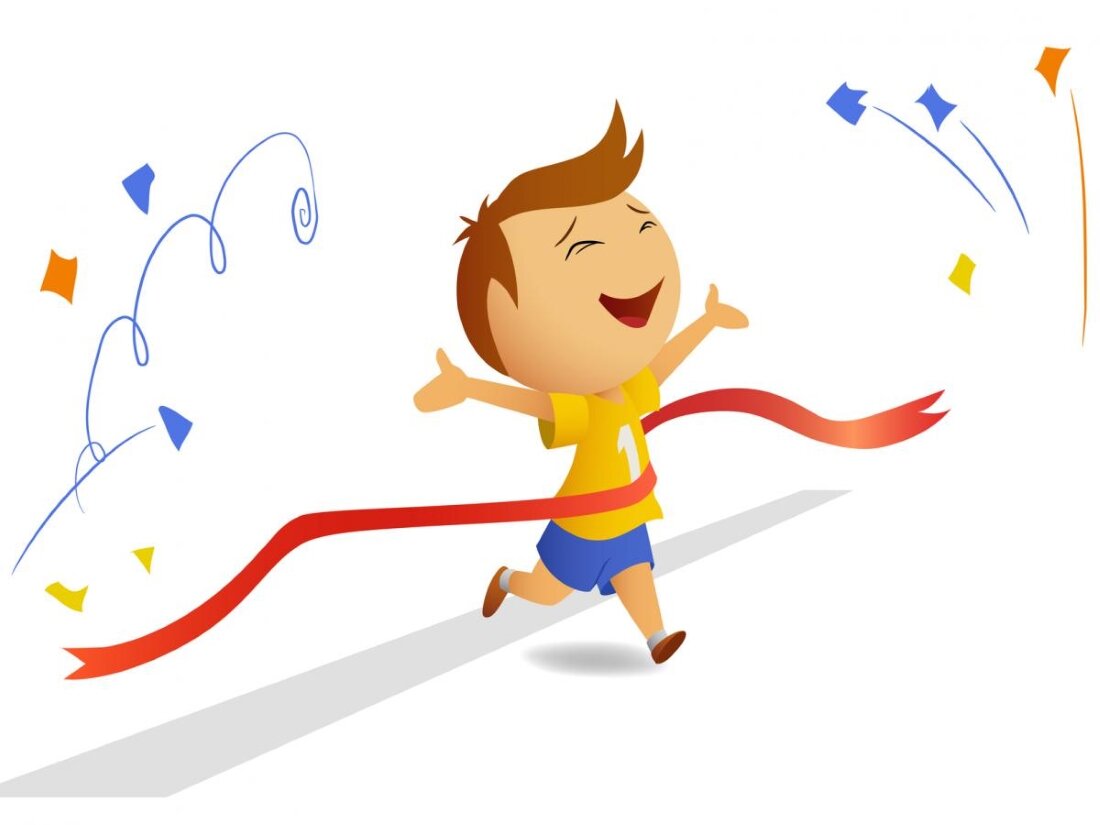 